  KАРАР		                             				    	    РЕШЕНИЕОб утверждении отчета об исполнении бюджета сельского поселения Новокарамалинский сельский совет муниципального района Миякинский район Республики Башкортостанза 1 квартал 2015г.     В соответствии с бюджетным кодексом Российской Федерации, Уставом сельского поселения Новокарамалинский сельсовет муниципального района Миякинский район Республики Башкортостан и Положением о бюджетном процессе сельского поселения Новокарамалинский сельсовет, заслушав отчет об исполнении бюджета сельского поселения Новокарамалинский сельсовет за 2014 год, Совет сельского поселения Новокарамалинский сельсовет  Р Е Ш И Л:      1.Утвердить отчет об исполнении бюджета сельского поселения Новокарамалинский сельский совет муниципального района Миякинский район Республики Башкортостан за 1 квартал 2015г. (Прилагается.)     2.Настоящее решение опубликовать на информационном стенде в здании администрации сельского поселения Новокарамалинский сельсовет  и разместить на официальном сайте сельского поселения Новокарамалинский сельсовет муниципального района Миякинский район Республики Башкортостан http:// spnovokaramali.ru./     3. Настоящее решение вступает в силу со дня его официального опубликования (обнародования) в установленном порядке.Глава сельского поселения 		                                               И.В. Павловс. Новые Карамалы10.04.2015 г.Утвержден Решением СоветаСельского поселения № 214 от 10.04.2015 г.Башkортостан Республикаhы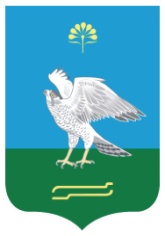 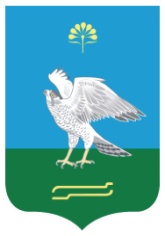 Миeкe районы муниципаль районыныn Яnы Kарамалы ауыл советы ауыл билeмehеСоветы452083, Миeкe районы, Яnы Kарамалы ауылы,Yzeк урам, 56Ател./факс 2-66-31Республика БашкортостанСовет сельского поселения Новокарамалинский сельсовет муниципального районаМиякинский район452083,  Миякинский районс. Новые Карамалы,ул. Центральная, 56Ател./факс 2-66-31Исполнение бюджета сельского поселения Новокарамалинский сельсовет МР Миякинский район за 1 квартал 2015 г.Исполнение бюджета сельского поселения Новокарамалинский сельсовет МР Миякинский район за 1 квартал 2015 г.Исполнение бюджета сельского поселения Новокарамалинский сельсовет МР Миякинский район за 1 квартал 2015 г.Исполнение бюджета сельского поселения Новокарамалинский сельсовет МР Миякинский район за 1 квартал 2015 г.Исполнение бюджета сельского поселения Новокарамалинский сельсовет МР Миякинский район за 1 квартал 2015 г.Исполнение бюджета сельского поселения Новокарамалинский сельсовет МР Миякинский район за 1 квартал 2015 г.Исполнение бюджета сельского поселения Новокарамалинский сельсовет МР Миякинский район за 1 квартал 2015 г.Классификацияутвержденный плануточненный планотчетотчет% исп% испДоходы\ \1 734 460,001 734 460,00397525,00397525,0022,9222,92Налог на доходы физических лиц с доходов, источником которых является налоговый агент, за исключением доходов, в отношении которых исчисление и уплата налога осуществляются в соответствии со статьями 227, 227.1 и 228 Налогового кодекса Российской Федерации\1010201001\182\0000\110 \24 000,0024 000,0011810,3411810,3449,2149,21Налог на имущество физических лиц, взимаемый по ставкам, применяемым к объектам налогообложения, расположенным в границах сельских поселений\1060103010\182\0000\110 \110 000,00110 000,00891,94891,940,810,81Земельный налог с организаций, обладающих земельным участком, расположенным в границах сельских поселений\1060603310\182\0000\110 \30 000,0030 000,0022433,4522433,4574,7874,78Земельный налог с физических, обладающих земельным участком, расположенным в границах сельских поселений\1060604310\182\0000\110 \110 000,00110 000,0042822,4342822,4338,9338,93Государственная пошлина за совершение нотариальных действий должностными лицами органов местного самоуправления, уполномоченными в соответствии с законодательными актами Российской Федерации на совершение нотариальных действий\1080402001\791\0000\110 \7 000,007 000,002290,002290,0032,7132,71Дотации бюджетам сельских поселений на выравнивание бюджетной обеспеченности\2020100110\791\0000\151 \535 600,00535 600,00133900,00133900,0025,0025,00Дотации бюджетам сельских поселений на поддержку мер по обеспечению сбалансированности бюджетов\2020100310\791\0000\151 \323 400,00323 400,0080850,0080850,0025,0025,00Субвенции бюджетам сельских поселений на осуществление первичного воинского учета на территориях, где отсутствуют военные комиссариаты\2020301510\791\0000\151 \66 460,0066 460,009949,009949,0014,9714,97Прочие межбюджетные трансферты, передаваемые бюджетам сельских поселений\2020499910\791\7502\151 \500 000,00500 000,0050000,0050000,0010,0010,00Расходы1 734 460,001 734 460,00297628,14297628,1417,1617,16Функционирование высшего должностного лица субъекта Российской Федерации и муниципального образования\0102\\\\\\\\\\\\ \406 900,00406 900,00108832,68108832,6826,7526,75Функционирование Правительства Российской Федерации, высших исполнительных органов государственной власти субъектов Российской Федерации, местных администраций\0104\\\\\\\\\\\\ \761 100,00761 100,00178846,46178846,4623,5023,50Мобилизационная и вневойсковая подготовка\0203\\\\\\\\\\\\ \66 460,0066 460,009949,009949,0014,9714,97Дорожное хозяйство (дорожные фонды)\0409\\\\\\\\\\\\ \300 000,00300 000,00300 000,00300 000,00Благоустройство\0503\\\\\\\\\\\\ \200 000,00200 000,00200 000,00200 000,00ПРОФИЦИТ БЮДЖЕТА (со знаком "плюс"), ДЕФИЦИТ БЮДЖЕТА (со знаком "минус")99 897,06ИСТОЧНИКИ ФИНАНСИРОВАНИЯ-99 897,06